Конспект  по рисованию Тема: «Цветущий сад» Задачи:Развивать у детей эстетическое восприятие, любовь к природе, желание передавать ее красоту. Учить изображать цветущие деревья (яблони, вишни, располагая их на всем листе бумаги. Воспитывать интерес к творческой деятельности.Предварительная работа: беседа о временах года, наблюдение за различными садовыми деревьями, в том числе яблони; рассматривание иллюстраций; чтение русской народной сказки «Молодильные яблоки». Материал:  альбомный лист, гуашевые краски, салфетки, баночка с водой, кисть.Ход занятия:Взрослый: Добрый день очень рада тебя видеть. Давай мы с тобой улыбнемся друг другу.  Послушай  «О каком времени года стихотворение».Весна (Виктор Лунин)Пробудившись ото сна,Кистью мягкою веснаНа ветвях рисует почкиНа полях — грачей цепочки,Над ожившею листвой— Первый росчерк грозовой,А в тени прозрачной сада— Куст сирени у ограды.Взрослый: О чём это стихотворение?Ребенок: Это стихотворение о весне.Взрослый:  Правильно! Назови мне, пожалуйста, весенние месяцы.Ребенок:  Весенние месяцы – это март, апрель, май. Скажи , а какое у нас сейчас время года?Взрослый: Когда приходит весна всё вокруг просыпается и оживает. Весне наконец удалось победить зиму, и она уверенно вступает в свои права. Сейчас самая середина весны. Как называется второй весенний месяц?Ребенок: Апрель!Взрослый Правильно! Я предлагаю поиграть в игру «Весенние цветы» - я буду Вам загадывать загадки, а отгадки Вы найдёте среди картинок.1. На лесной проталинкеВырос цветик маленький. Прячется в валежникБеленький (Подснежник).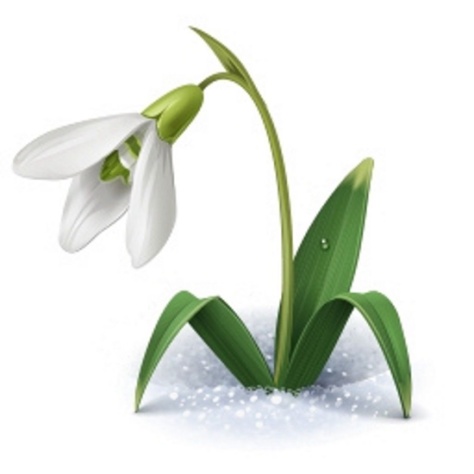 2. Золотой цветочек,Листья изумрудныеС одной стороны нежные,А с другой чуть грубые.Что это за растение? Скажи поскорее… (Мать-и-мачеха).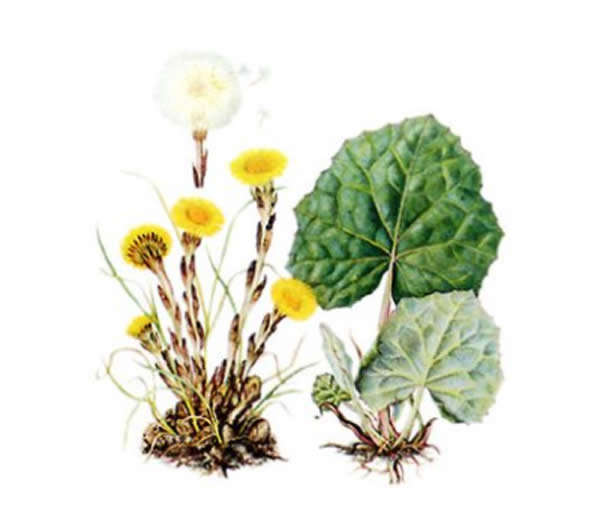 3. Он цветочный принц – поэтВ шляпу жёлтую одетПро весну сонет на бисПрочитает нам… (Нарцисс).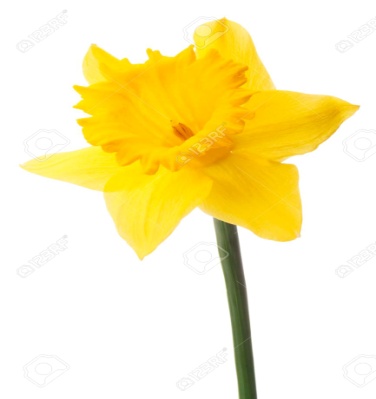 4. Это прозвище недаром у красивого цветка.Капля сочного нектара и душиста и сладка.От простуды излечиться вам поможет… (Медуница).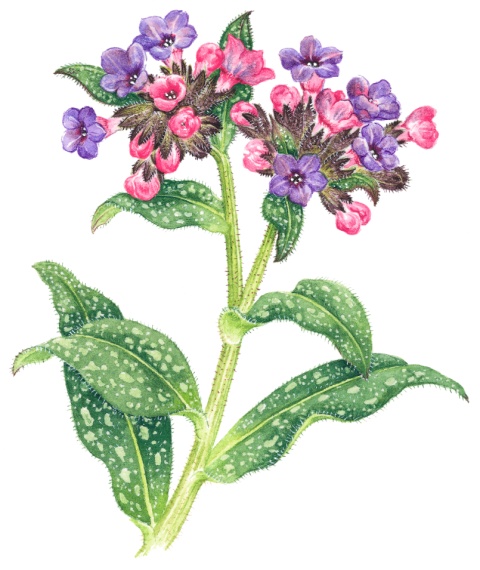 5. Цветы на белых стебелькахПокачиваются даже от слабого ветерка. (Ветреница).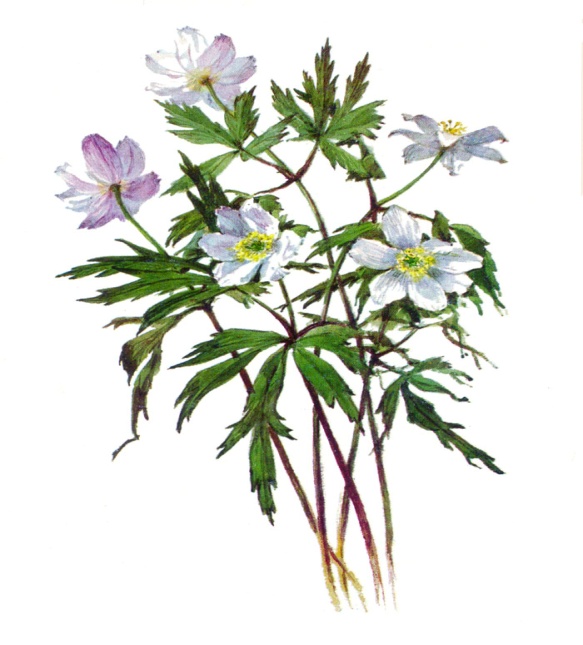 Взрослый:  Молодец! Все загадки  отгадала и нашла картинки.     Давай подумаем, почему начинают появляться цветы?Ребенок:  Становиться теплее, растаял снег, теплее и ярче греет солнышко.Взрослый:  Правильно! И это всё…Ребенок:  Приметы весны! Какие приметы весны ты знаешь?  Игра «Что такое весна?»Взрослый начинает предложение, а  ребёнок  продолжает предложение, называя примету весны).Взрослый: – Весна – это когда… Ребенок – светит ярче солнце.Взрослый: – Весна – это когда… Ребенок – тает снег.Взрослый: – Весна – это когда… Ребенок – бегут ручьи.Взрослый: – Весна – это когда… Ребенок – прилетают птицы.Взрослый: – Весна – это когда… Ребенок – день стал длиннее, ночь – короче.Взрослый: – Весна – это когда… Ребенок – идёт тёплый дождик.Взрослый: – Весна – это когда… Ребенок – можно увидеть радугу.Взрослый: – Весна – это когда… Ребенок – появляется зелёная трава.Взрослый: – Весна – это когда… Ребенок – мы зимнюю одежду поменяли на весеннюю.Взрослый: – Весна – это когда… Ребенок – на деревьях набухают почки.Взрослый: – Весна – это когда… Ребенок – А из почек появляются листочки.Взрослый:  Правильно назвала все весенние приметы! А сможем ли мы показать, как идёт к нам весна? А теперь давай с тобой встанем и проведем физминутку. «Весна» (физминутка)Солнышко, солнышко, (Ребенок идет на месте)Золотое донышко.Гори, гори ясно,Что бы не погасло.Побежал в саду ручей, Прилетело сто грачей, (Ребенок «летит» на месте)А сугробы тают, тают, (Ребенок медленно приседает)А цветочки подрастают! (Поднимается на носочки и руки тянут вверх).Взрослый:  Посмотри на наше дерево. (Ребенок рассматривает картинку). На нём что появилось?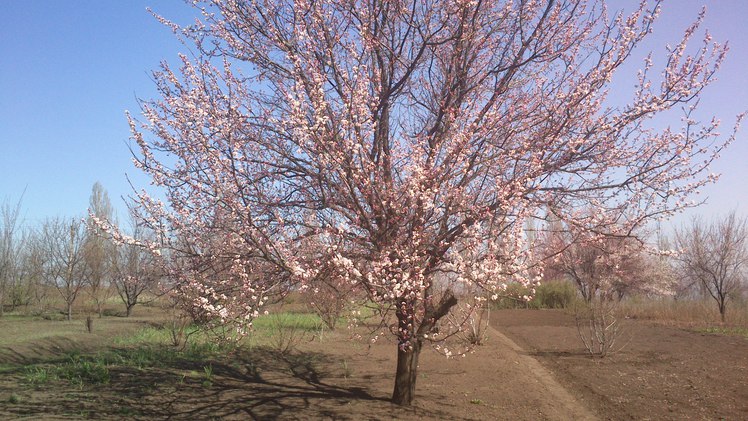 Ребенок: На нём есть зелёные листочки и цветы.Взрослый:  Да. Назови, пожалуйста, какие фруктовые деревья ты знаешь.Ребенок:  Яблоня, груша, слива, вишня, черешня, абрикос, персик. Взрослый: – Правильно! И что с ними происходит весной?Ребенок: – Эти деревья весной начинают цвести.Взрослый: – Да. А где эти деревья растут?Ребенок: – Они растут в саду.Взрослый: – А что ещё может расти в саду?Ребенок: – Могут расти кусты.Взрослый: – А чем кусты отличаются от деревьев? А они могут цвести?Ребенок: – У дерева один ствол, а у кустов нет мощного ствола, у него несколько веток от корня растёт.Взрослый: – А они могут цвести?Ребенок: – Да!Взрослый: – А ты знаешь названия этих кустов?Ребенок:  Сирень, малина, чёрная смородина.Взрослый: Посмотри на картинку веточка яблони с набухшими почками, из которых потом появятся листочки.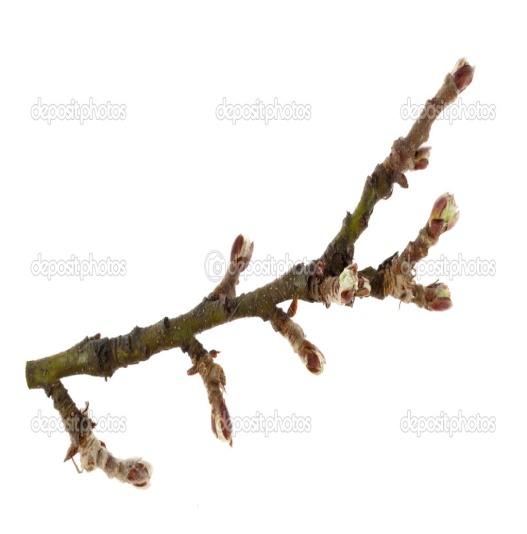 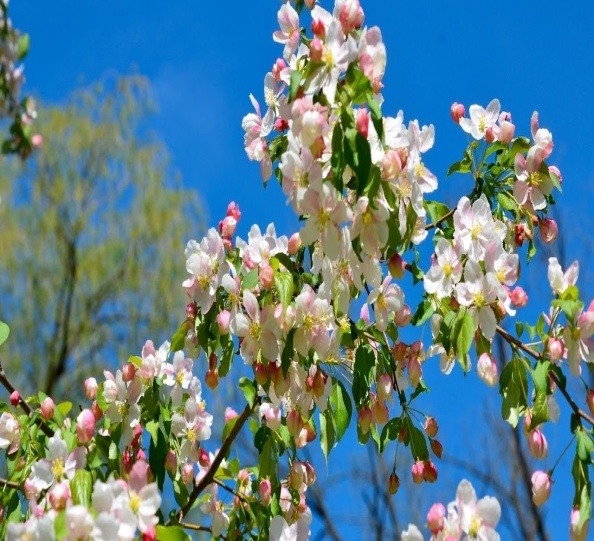   Какого цвета листочки на деревьях?Ребенок отвечает: Зелёного.Взрослый: Правильно зелёного.А на веточке, которую принесла весна, есть листочки?Ребенок отвечает: Нет.Взрослый: А, какого цвета цветы на яблоне?Ребенок: Белые и розовые.Взрослый: Правильно!Взрослый: А давай нарисуем дерево с распустившимися листочками и цветами и подарим наш рисунок весне.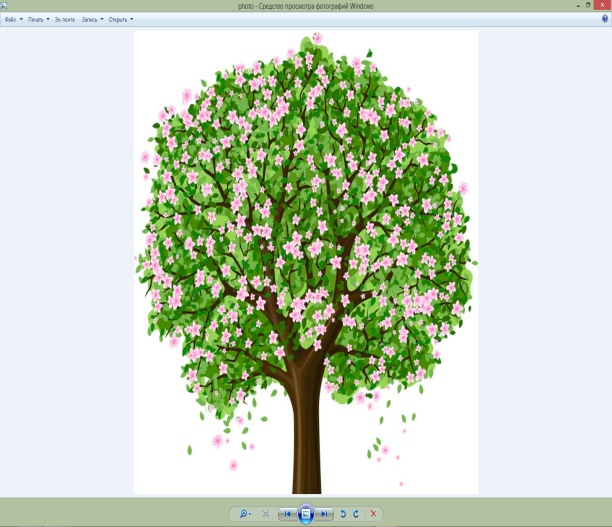 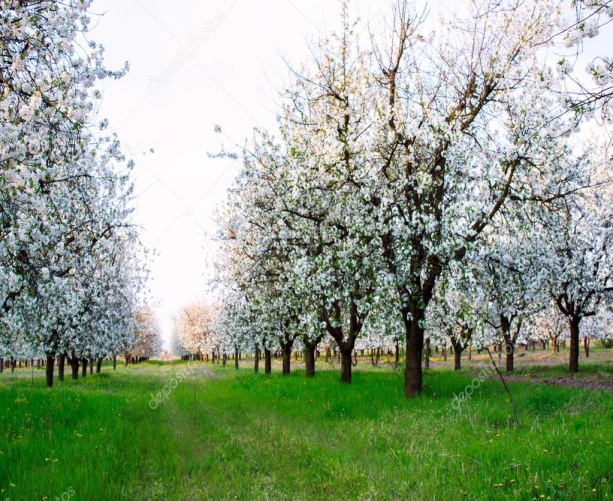 Взрослый: Давай приступим к рисованию. Будем рисовать яблоневый сад. Что будем рисовать сначала?Ребенок: дерево.Взрослый: Правильно. Стволы у деревьев коричневого цвета. Возьмём с тобой кисточку и обмакнём  в воду, а затем в коричневую краску и нарисуем ствол нашего дерева. Прижимаем косточку внизу и ведём наверх. Деревья, которые находятся близко, рисуем большой ствол, а которые вдалеке, маленький. Яблони цветут, каким цветом? Розовым и белым. Возьмём палитру и перемешаем красную краску и белую, получилась розовая краска. Возьмём зелёную краску и, примакивая кончик кисточки рисуем листочки. Взрослый: У тебя получилось очень красивое и яркое цветущее дерево.+❤ В Мои закладки